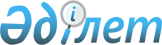 Об утверждении Правил проведения раздельных сходов местного сообщества и количественного состава представителей жителей микрорайонов и улиц для участия в сходе местного сообщества села Новоишимское Новоишимского сельского округа района имени Габита Мусрепова Северо-Казахстанской областиРешение маслихата района имени Габита Мусрепова Северо-Казахстанской области от 13 октября 2023 года № 9-3
      В соответствии с пунктом 6 статьи 39-3 Закона Республики Казахстан "О местном государственном управлении и самоуправлении в Республике Казахстан", приказом Министра национальной экономики Республики Казахстан от 23 июня 2023 года № 122 "Об утверждении Типовых правил проведения раздельных сходов местного сообщества" (зарегистрирован в Реестре государственной регистрации нормативных правовых актов за № 32894), маслихат района имени Габита Мусрепова Северо-Казахстанской области РЕШИЛ:
      1. Утвердить прилагаемые Правила проведения раздельных сходов местного сообщества села Новоишимское Новоишимского сельского округа района имени Габита Мусрепова Северо-Казахстанской области.
      2. Утвердить количественный состав представителей жителей микрорайонов и улиц для участия в сходе местного сообщества села Новоишимское Новоишимского сельского округа района имени Габита Мусрепова Северо-Казахстанской области согласно приложению к настоящему решению.
      3. Настоящее решение вводится в действие по истечении десяти календарных дней после дня его первого официального опубликования. Правила проведения раздельных сходов местного сообщества села Новоишимское Новоишимского сельского округа района имени Габита Мусрепова Северо-Казахстанской области 1. Общие положения
      1. Настоящие Правила проведения раздельных сходов местного сообщества Новоишимского сельского округа района имени Габита Мусрепова Северо-Казахстанской области разработаны в соответствии с пунктом 6 статьи 39-3 Закона Республики Казахстан "О местном государственном управлении и самоуправлении в Республике Казахстан", приказом Министра национальной экономики Республики Казахстан от 23 июня 2023 года № 122 "Об утверждении Типовых правил проведения раздельных сходов местного сообщества" (зарегистрирован в Реестре государственной регистрации нормативно правовых актов за № 32894) и устанавливают порядок проведения раздельных сходов местного сообщества жителей микрорайонов и улиц села Новоишимское Новоишимского сельского округа района имени Габита Мусрепова Северо-Казахстанской области.
      2. В настоящих Правилах используются следующие основные понятия:
      1) раздельный сход местного сообщества – непосредственное участие жителей (членов местного сообщества) сельского округа в избрании представителей для участия в сходе местного сообщества;
      2) местное сообщество – совокупность жителей (членов местного сообщества), проживающих на территории соответствующей административно – территориальной единицы, в границах которой осуществляется местное самоуправление, формируются и функционируют его органы. 2. Порядок проведения раздельных сходов местного сообщества
      3. Для проведения раздельного схода местного сообщества территория сельского округа подразделяется на участки (микрорайоны, улицы).
      4. На раздельных сходах местного сообщества избираются представители для участия в сходе местного сообщества в количестве не более трех человек.
      5. Акимом сельского округа созывается и организуется проведение раздельного схода местного сообщества в пределах сельского округа.
      При наличии в пределах микрорайона или улицы многоквартирных домов раздельные сходы многоквартирного дома не проводятся.
      6. О времени, месте созыва раздельных сходов местного сообщества и обсуждаемых вопросах население местного сообщества оповещается акимом сельского округа не позднее чем за десять календарных дней до дня его проведения через средства массовой информации или иными способами.
      7. Перед открытием раздельного схода местного сообщества проводится регистрация присутствующих жителей соответствующего микрорайона, улицы.
      Не допускается участие в раздельном сходе местного сообщества несовершеннолетних лиц, лиц, признанных судом недееспособными, а также лиц, содержащихся в местах лишения свободы по приговору суда.
      Раздельный сход местного сообщества считается состоявшимся при участии не менее десяти процентов жителей (членов местного сообщества), проживающих в данном селе, улице.
      8. Раздельный сход местного сообщества открывается акимом сельского округа или уполномоченным им лицом.
      Председателем раздельного схода местного сообщества является аким сельского округа или уполномоченное им лицо.
      На раздельном сходе местного сообщества ведется протокол, для оформления протокола раздельного схода местного сообщества открытым голосованием избирается секретарь.
      9. Кандидатуры представителей жителей микрорайонов и улиц для участия в сходе местного сообщества выдвигаются участниками раздельного схода местного сообщества в соответствии с количественным составом, утвержденным маслихатом района имени Габита Мусрепова.
      10. Голосование проводится открытым способом персонально по каждой кандидатуре. Избранными считаются кандидаты, набравшие наибольшее количество голосов участников раздельного схода местного сообщества.
      Председатель раздельного схода пользуется правом решающего голоса в случае, если при голосовании на раздельном сходе местного сообщества голоса участников разделяются поровну.
      11. Протокол раздельного схода местного сообщества подписывается председателем и секретарем и в течение двух рабочих дней со дня проведения раздельного схода передается секретарем схода в аппарат акима сельского округа.
      На сходе местного сообщества или собрании местного сообщества ведется протокол, в котором указываются:
      1) дата и место проведения схода местного сообщества или собрания местного сообщества;
      2) общее число членов местного сообщества, проживающих на соответствующей территории и имеющих право участвовать в сходе местного сообщества или на собрании местного сообщества;
      3) количество и список присутствующих с указанием фамилии, имени, отчества (при его наличии);
      4) фамилия, имя, отчество (при его наличии) председателя и секретаря схода местного сообщества или собрания местного сообщества;
      5) повестка дня, содержание выступлений и принятые решения. Количественный состав представителей жителей улиц и сел для участия в сходе местного сообщества села Новоишимское Новоишимского сельского округа района имени Габита Мусрепова Северо-Казахстанской области
					© 2012. РГП на ПХВ «Институт законодательства и правовой информации Республики Казахстан» Министерства юстиции Республики Казахстан
				
      Председатель маслихата района имени Габита МусреповаСеверо-Казахстанской области 

С.Баумаганбетов
Утверждены решениеммаслихата районаимени Габита МусреповаСеверо-Казахстанской областиот 13 октября 2023 года № 9-3Приложение к решению маслихата районаимени Габита МусреповаСеверо-Казахстанской областиот 13 октября 2023 года № 9-3
№
Наименование микрорайонов и улиц 
Количество представителей жителей микрорайонов и улиц села Новоишимское Новоишимского сельского округа района имени Габита Мусрепова для участия в сходе местного сообщества (человек)
1
Для жителей улицы Абылай хана села Новоишимское
3
2
Для жителей улицы Набережная села Новоишимское
1
3
Для жителей улицы Ишимская села Новоишимское
3
4
Для жителей улицы Луначарского села Новоишимское
3
5
Для жителей улицы Зерновая села Новоишимское
3
6
Для жителей улицы Ауельбекова села Новоишимское
3
7
Для жителей улицы Интернациональная села Новоишимское
3
8
Для жителей улицы Терешковой села Новоишимское
1
9
Для жителей улицы Комсомольская села Новоишимское
3
10
Для жителей улицы Жанаульская села Новоишимское
2
11
Для жителей микрорайона Жанаульский села Новоишимское
1
12
Для жителей улицы Балбану Мустафина села Новоишимское
3
13
Для жителей микрорайона Солнечный села Новоишимское
3
14
Для жителей улицы Абая Кунанбаева села Новоишимское
2
15
Для жителей улицы Валиханова села Новоишимское
3
16
Для жителей улицы Прудовая села Новоишимское
2
17
Для жителей улицы Тәуелсіздік села Новоишимское
2
18
Для жителей улицы Габита Мусрепова села Новоишимское
2
19
Для жителей улицы Элеваторная села Новоишимское
2
20
Для жителей улицы Есен Жантасов села Новоишимское
1
21
Для жителей улицы Айқын Нұркатов села Новоишимское
2
22
Для жителей улицы Мира села Новоишимское
3
23
Для жителей улицы Степная села Новоишимское
2
24
Для жителей улицы Больничная села Новоишимское
2
25
Для жителей микрорайона Больничный села Новоишимское
1
26
Для жителей улицы Строительная села Новоишимское 
2
27
Для жителей улицы Советская села Новоишимское
3
28
Для жителей микрорайона Мағжан Жұмабаев села Новоишимское
3
29
Для жителей улицы Школьная села Новоишимское
3
30
Для жителей улицы Ленина села Новоишимское
3
31
Для жителей улицы Акана-сере села Новоишимское
2
32
Для жителей улицы Сейфуллина села Новоишимское
2
33
Для жителей улицы Гаражная села Новоишимское
2
34
Для жителей улицы Октябрьская села Новоишимское
2
35
Для жителей улицы Локомотивная села Новоишимское
3
36
Для жителей улицы Ворошилова села Новоишимское
2
37
Для жителей улицы Станционная села Новоишимское
3
38
Для жителей улицы А. Молдагуловой села Новоишимское
1
39
Для жителей улицы М. Маметовой села Новоишимское
3
40
Для жителей улицы Юбилейная села Новоишимское
2
41
Для жителей улицы Энгельса села Новоишимское
3
42
Для жителей улицы К. Маркса села Новоишимское
3
43
Для жителей улицы Трудовая села Новоишимское
1
44
Для жителей улицы Пионерская села Новоишимское
2
45
Для жителей улицы ДЭУ села Новоишимское
1
46
Для жителей улицы Заслонова села Новоишимское
2
47
Для жителей улицы Островского села Новоишимское
2
48
Для жителей улицы Гагарина села Новоишимское
2
49
Для жителей улицы Путейская села Новоишимское
1
50
Для жителей улицы Маслозоводская села Новоишимское
1